Home Learning for Year 5 -Week commencing: Monday 27th AprilBelow is the expected home learning weekly timetable for your child. Please check the year group page for additional resources/website links. If you have any questions please contact the class teacher on ‘Class Dojo’.Maths Lessons- Monday-Friday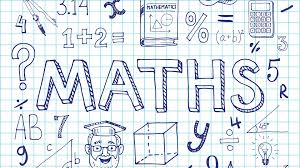 Please click on the links below that will take you straight to the activities on White Rose Home Learning. For each lesson there is aVideoActivityAnswer SheetHOW TO USE THE LESSONSJust follow these four easy steps…Click on the set of lessons for your child’s year group.Watch the video (either on your own or with your child).Find a calm space where your child can work for about 20-30 minutes.Use the video guidance to support your child as they work through a lesson.JOIN IN THE DAILY MATHS!English Lessons- Monday- Friday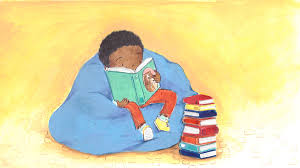 Other Activities:White Rose Maths – Summer 1 Week 1 lessonsWhite Rose Maths – Summer 1 Week 1 lessonsWhite Rose Maths – Summer 1 Week 1 lessonsLesson 1 (Monday) – Addingdecimals within 1Adding Decimals within 1 - videoChallenge- See Problems of the WeekDay 1 ActivityAnswersLesson 2 (Tuesday) – Subtracting decimals within 1Subtracting decimals within 1 -videoChallenge- See Problems of the WeekDay 2 ActivityAnswersLesson 3 (Wednesday) – Complements to 1Complements to 1 -videoChallenge- See Problems of the WeekDay 3 ActivityAnswersLesson 4 (Thursday) – Adding decimals - crossing 1 wholeAdding decimals- crossing 1 whole -videoChallenge- See Problems of the WeekDay 4 ActivityAnswersLesson 5 (Friday) – Maths ChallengeChallenge- See Problems of the WeekDay 5 ActivityAnswersMondayBBC Bitesize:27th April – English Punctuation and Inverted Commashttps://www.bbc.co.uk/bitesize/tags/zhgppg8/year-5-lessons/1Watch the lesson and complete the tasks set.Challenge:Follow the links for slides and challenges:The Visitor:https://app.pobble.com/lessons/preview/14c39a2cTuesdayBBC Bitesize:28th April – English Using Apostrophes https://www.bbc.co.uk/bitesize/tags/zhgppg8/year-5-lessons/1Watch the lesson and complete the tasks set.Challenge:Follow the links for slides and challenges:The Astronaut: https://app.pobble.com/lessons/preview/5a01ba0bWednesdayBBC Bitesize:29th April – English Using Ellipseshttps://www.bbc.co.uk/bitesize/tags/zhgppg8/year-5-lessons/1Watch the lesson and complete the tasks set.Challenge:Follow the links for slides and challenges:Fairytale ending:https://app.pobble.com/lessons/preview/9a710e2fThursdayBBC Bitesize:30th April – English Using Bracketshttps://www.bbc.co.uk/bitesize/tags/zhgppg8/year-5-lessons/1Watch the lesson and complete the tasks set.Challenge:Follow the links for slides and challenges:The writer:https://app.pobble.com/lessons/preview/20a65be9FridayBBC Bitesize:1st May – English Reading Lesson – London Eye Mystery by Siobhan Dowdhttps://www.bbc.co.uk/bitesize/tags/zhgppg8/year-5-lessons/1Watch the lesson and complete the tasks set.Challenge:Follow the links for slides and challenges:The sunflower:https://app.pobble.com/lessons/preview/2d8a8f6eSt Ignatius Home Learning Weekly TimetableSt Ignatius Home Learning Weekly TimetableSt Ignatius Home Learning Weekly TimetableAllocated timeResource/ActivityAccessTwice weekly PE workoutYouTubeJoe Wicks – The Body Coachhttps://www.youtube.com/user/thebodycoach1If you are unable to watch the live stream, you can also catch up with them and watch them at a later day or time.Daily Reading- 30 minsIndividual reading Books that were taken homeDavid Walliams AudiobooksFirst News NewspaperFunbrain EBooksDaily Spelling/PhonicsSpelling Frame:Rule 44 – Using a HyphenActive Learn – Hyphen Spelling Frame – Rule 44This website has free access. No password needed- Click the link above.Active LearnUsername and password included in home learning pack.Daily Times Tables8 Times tablesTimes tablesThis website has free access. Click the link above.Daily Sumdog- 30 minsFree Choicehttps://www.sumdog.com/user/sign_inUsername and password included in home learning pack.Twice Weekly GrammarActive Learn – Passive VoiceYear 5 Grammar and Punctuation Test 5Active LearnSPaG Test 5Maths StartersFast 10 startersFast 10 startersThe questions are based on all the topics we have covered in maths so far this year.You have 5 minutes to do as many of the questions as you can. Please stop when 5 minutes are up.TopicLeavesLesson 1 – (PowerPoint)PowerPoint on the Year 5 Home Learning Page. Go through each of the slides and complete the activities. (Press F5 when the PowerPoint presentation is open)You will need to use your home book or some paper to complete the tasks.